Dear Parents/CarersThank you to all who attended ‘Fishermoss has Talent’ last Friday evening at Portlethen Academy.  What a fantastic evening it was!  Our pupils, who put themselves forward to take part, should be so proud of their performances and all their hard work with rehearsals.  They were all amazing and so incredibly confident getting up on that great big stage!  I personally thought the audience were also brilliant as all in attendance were so encouraging, supportive and enthusiastic about all our young stars with lots of clapping, cheering and audience participation!  Thank you to all our parents who gave up their precious time to make this event happen! You helped create special memories for all involved.Thank you also to all who were able to join us on Wednesday evening for our Fishermoss Family Community Clean Up!  It was great to see so many come along.  A total of 67 enthusiastic and jolly litter pickers turned up!  A significant amount of rubbish was collected around the community, 28 large black bags altogether, weighing 40kg, along with 2 heavy metal poles and an ASDA trolley!  We were encouraged by the response to this event, but many in attendance were disappointed at the amount of litter found in the community. There was lots of lovely chat on our front grass area over refreshments in the sunshine…..a reward for all their hard work!  Great teamwork from our Fishermoss Family!Fishermoss PSC will be holding a meeting Wednesday 14th June at 6pm in our school staff room.  All parents/carers are welcome to attend this meeting where the main agenda will be discussing next steps for the year ahead. If you have any ideas or points to raise, please pop along.  Young Person's Free Bus Travel Scheme……The Young Person's Free Bus Travel Scheme is currently being evaluated, with a survey available for parents/carers of children aged 5-23, and young people themselves aged 12-23.  Feedback is being sought from both those with experience of using the Young Person's Free Bus Travel, and those that do not use it to find out why.  The survey seeks to understand use of the scheme and any benefits or challenges that have been experienced since its introduction. It should take about 10 minutes to complete, and there is the opportunity to enter a free prize draw to win up to £250 in One4All vouchers. If you have any difficulties in accessing or completing the survey, or any questions about the work, you can contact the project manager at elaine@wellsideresearch.co.uk.  The survey can be accessed here: https://online1.snapsurveys.com/Yr1-YPFreeBusTravel      The closing date for all responses is today 9th June 2023.And She Cycles Festival in Inverurie Saturday 17th June……This event is aimed at getting girls on bikes and having fun.  The event is linked with the local rugby club so the girls can also enjoy some rugby taster sessions on the day.  Although the event is aimed at girls everyone is welcome to come and have some fun on bikes. Please see attached for further information.Fishermoss School Sports….As shared at the end of last term, our School Sports & Family Picnic will be held on Wednesday 28th June at 10:30am @ Bourtree Park. Pupils in P1 to P7 will be involved in our School Sports and we would be delighted to have parents attend to cheer them all on.  Pupils should wear normal PE kit.  If it is cold, pupils can of course wear tracksuit bottoms and layers.  If the ground is damp School Sports will not go ahead as slips and trips are very likely.  Please avoid telephoning school to find out if Sports have been cancelled as this prevents other essential calls from coming through.  We will send out a text message to confirm plans.In the event of rain, the Picnic Lunch will be held indoors.  Unfortunately, we will not be able to accommodate parents indoors as we do not have the space.  Cancelled School Sports on the morning of the 28th will not necessarily mean cancelled Picnic as weather conditions could change by lunchtime.  We do hope the sun shines for what should prove to be a memorable day! There will be no lunch options served in the dining hall that day, only pre-ordered burger & chips picnic lunches will be available to pupils.  Further details regarding ordering a school picnic lunch for your child consisting of a burger, chips, cookie, an apple and water will follow next week.Fishermoss PSC Shorts & Shades End of Term Summer Discos…… Wednesday 5th July!  Please see the attached poster and follow the link below for tickets.Primary 1 to Primary 3 to arrive for 6pm and pick up is 7pm. Primary 4 to Primary 7 arrive 7.15pm and pick up is 8.15pm https://forms.office.com/Pages/ResponsePage.aspx?id=DQSIkWdsW0yxEjajBLZtrQAAAAAAAAAAAAMAAA0mlPBUQVpMQlRRVzY1RU01TEhUNThDMVZFT1pONi4u&origin=Invitation&channel=0Please enter the school building with your child via the blue double doors by the staff carpark…. the same doors you would have used to attend your child’s class assembly. We ask when dropping your child off to please sign your child in by the infant library and then you can walk your child into the school hall and leave by the fire exit at the bottom of the hall, taking their jacket with you.  The fire exit takes you to a ramp out into the playground by the basketball court.   This is the area that you will collect your child from i.e. by the basketball court.  When collecting your child please stay off the ramp up to the fire exit of the hall and wait in the basketball court area. Children will be brought out from the disco in class order.  Please also note the PSC will not be sending wristbands or tickets home this time. Any issues or questions as always please contact fishermosspsc@outlook.com Lots to look forward to in the coming weeks!Wishing you all a lovely weekend! Kindest regardsMargaret M. FergusonHead TeacherFishermoss SchoolBerrymuir RoadPortlethenAberdeenshireAB12 4UFTel:  01224 472875Aberdeenshire Council Education and Children’s Services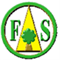 ‘Being the best we can be’Respect-Honesty-Responsibility-Kindness-Hardworking